Publicado en Cantabria el 22/07/2020 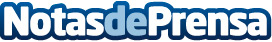 La empresa española SaveFamily lanza la primera Tablet infantil con doble sistema de control parentalLa empresa española SaveFamily, especialista en tecnología digital para niños y adolescentes, lanza al mercado la primera Tablet pedagógica, dirigida a dicho público, con doble sistema de control parental. Para el desarrollo de este sistema SaveFamilly ha trabajado conjuntamente con otra empresa española, SecureKids, líderes en desarrollo de software de control parental y protección en internetDatos de contacto:Marketing y Comunicación643183303Nota de prensa publicada en: https://www.notasdeprensa.es/la-empresa-espanola-savefamily-lanza-la Categorias: Nacional Emprendedores E-Commerce Software Ciberseguridad Ocio para niños Dispositivos móviles http://www.notasdeprensa.es